แบบรายงานผลความรู้สัมมาชีพชุมชน (แบบ 1)(ประเภท : ความรู้สัมมาชีพ)....................................................1. หมวดหมู่อาชีพ ให้ใส่เครื่องหมาย ( / ) หน้าตัวเลือกตามประเภทอาชีพ (สามารถตอบได้มากกว่า 1 หมวดหมู่ เช่น ทำเกษตรกรรม และมีศักยภาพ      เป็นแหล่งท่องเที่ยวด้วย)1.1 (     ) เกษตรกรรม1.2 (     ) ท่องเที่ยวชุมชน1.3 (     ) อื่นๆ (โปรดระบุ................................................)1.4 (     ) การแปรรูปอาหาร1.5 (     ) การแปรรูปเครื่องดื่ม1.6 (     ) การแปรรูปผ้าและเครื่องแต่งกาย1.7 (     ) การแปรรูปของใช้และเครื่องประดับ1.8 (     ) การแปรรูปสมุนไพรที่ไม่ใช่อาหารนิยาม : ความรู้สัมมาชีพชุมชน หมายถึง ความรู้ซึ่งเป็นอาชีพที่มีการดำเนินการตามแนวทางส่งเสริมการสร้างสัมมาชีพชุมชนตามหลักปรัชญาเศรษฐกิจพอเพียง2. ชื่อองค์ความรู้     การทำไข่เค็ม3. ชื่อเจ้าขององค์ความรู้    นาย/นาง/นางสาว  ฆอลีเย๊าะ   อีแม็ง4. ที่อยู่บ้านเลขที่  20/2  หมู่ที่  3 ตำบล  ตะโละแมะนา อำเภอ ทุ่งยางแดง  จังหวัดปัตตานี     รหัสไปรษณีย์  94140 หมายเลขโทรศัพท์   087-832-13465. ความเป็นมา/แรงบันดาลใจ/เหตุผลที่ทำ     เนื่องจาก ม.4 บ้านตะโละนิบง เป็นหมู่บ้านที่ครัวเรือนเลี้ยงเป็ด เป็นส่วนมาก ทำให้กลุ่มเป้าหมายครอบครัวสัมมาชีพ มีความคิดการจำทำไข่เค็ม และในตำบลของดิฉันยังไม่มี OTOP ในการแปรรูปไข่เป็ด  จึงมีแนวคิดว่าควรจะทำกลุ่มไข่เค็มในพื้นที่  เพื่อพัฒนาให้เป็นกลุ่ม  OTOP  ต่อไป6. วัตถุประสงค์   1) เพื่อสร้างรายได้ให้กับคอรบครัวและกลุ่ม    2) เพื่อสร้างความสามัคคีในกลุ่ม 7. วัตถุดิบ (ถ้ามี)    1) ไข่เป็ด    2) เคลื่อนเผ่า    3) เกลือ   4) ดินปลวก   5) น้ำอุ่น8. อุปกรณ์   1) ถุงพลาสติกใส   2) กล่องใส่ไข่เค็ม9. กระบวนการ/ขั้นตอน    1)  ล้างไข่ให้สะอาด   เอาดินปลวกมาทุบให้ละเอียด ตวงดินปลวก 3 ส่วน ต่อ เกลือ 1 ส่วน ตามอัตรา      2) เอาดินปลวกที่ผสมแล้วมาใส่ในน้ำอุ่นให้พอประมาณให้สามารถคลุกกัน      3) เอาไข่ที่เตรียมมาคลุกกับดินปลวก แล้วเรามาคลุกกับเคลื่อนเผ่า อีกครั้งหนึ่งแล้วเก็บใส่ในถุงใส เก็บไว้  ประมาณ 14 วัน10. ข้อพึงระวัง     1) ถ้าจับไข่แล้วเขย่ามีเสียง แสดงว่า ไม่สามารถมาต้มไข่ ต้องเก็บอีก      ประมาณ  3  วัน11. ข้อเสนอแนะ  1) การทำไข่เค็มต้องเลือกไข่เป็ดใหม่ๆ เพื่อป้องกันไข่เน่าหรือเสีย ในการที่จะทำไข่เค็มที่มีคุณภาพและอร่อย และควรมีการพัฒนาไข่เค็มในสูตรต่างๆ 12. ความสามารถในการจำหน่าย/ให้บริการไข่เค็ม ราคากล่องละ 35  บาท  หรือ 3 กล่อง 100 บาท13. ภาพกิจกรรมที่ดำเนินการในกระบวนงานขับเคลื่อนสัมมาชีพ (ไฟล์ภาพ jpg. แนบมาพร้อมไฟล์เอกสาร จำนวน (ไฟล์ภาพ jpg. แนบมาพร้อมไฟล์เอกสาร จำนวน 3 - 4 ภาพ)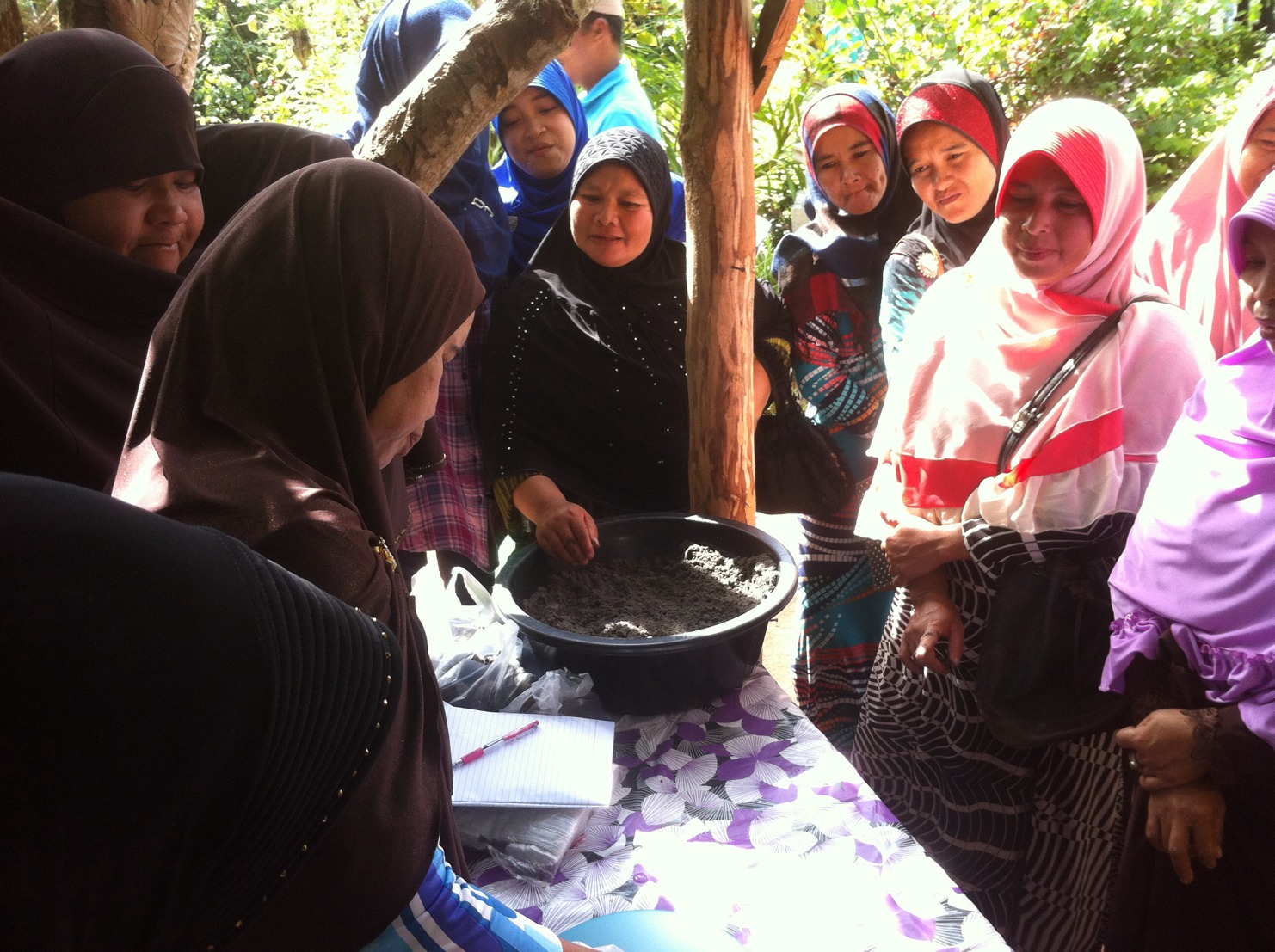 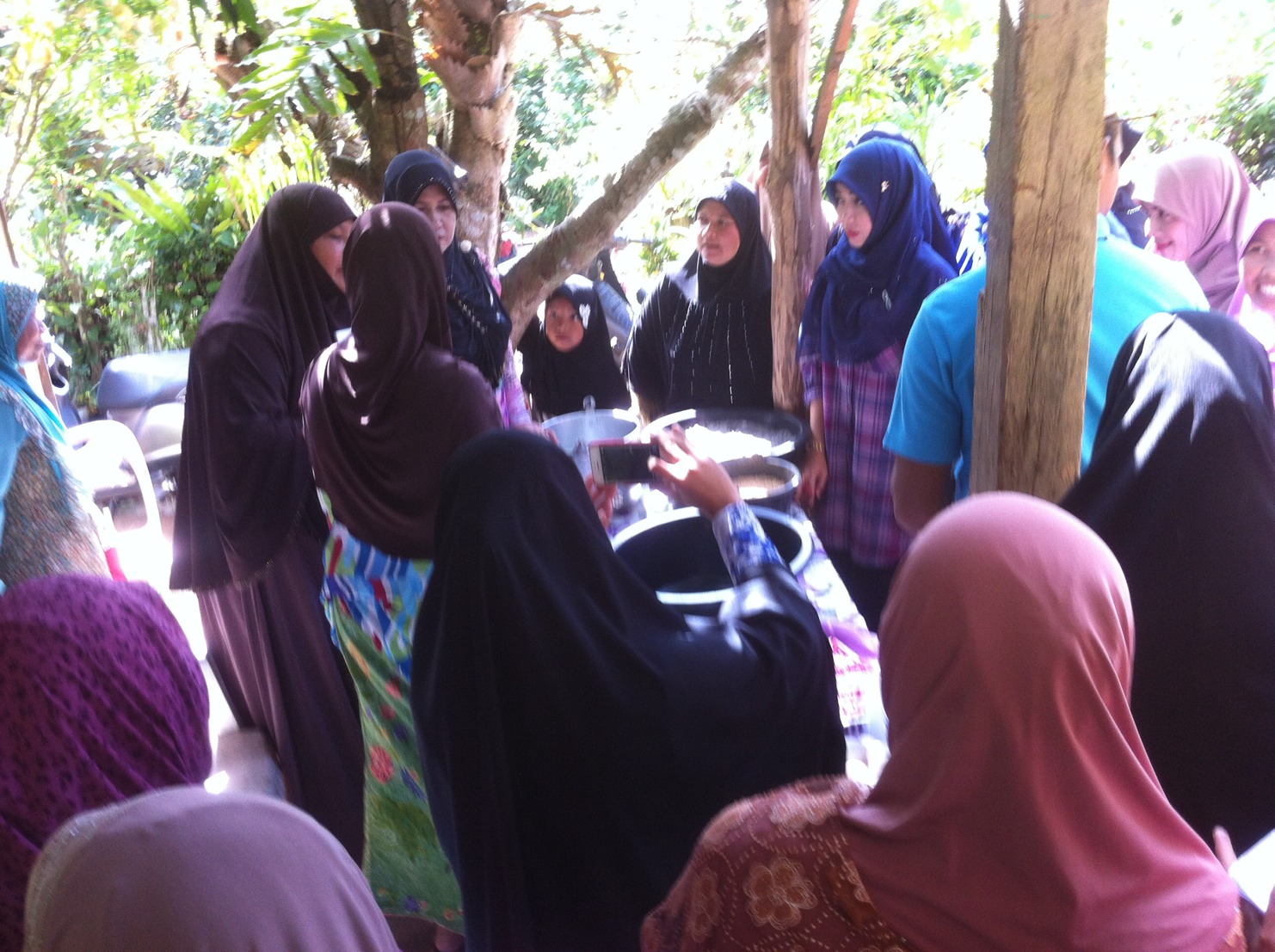 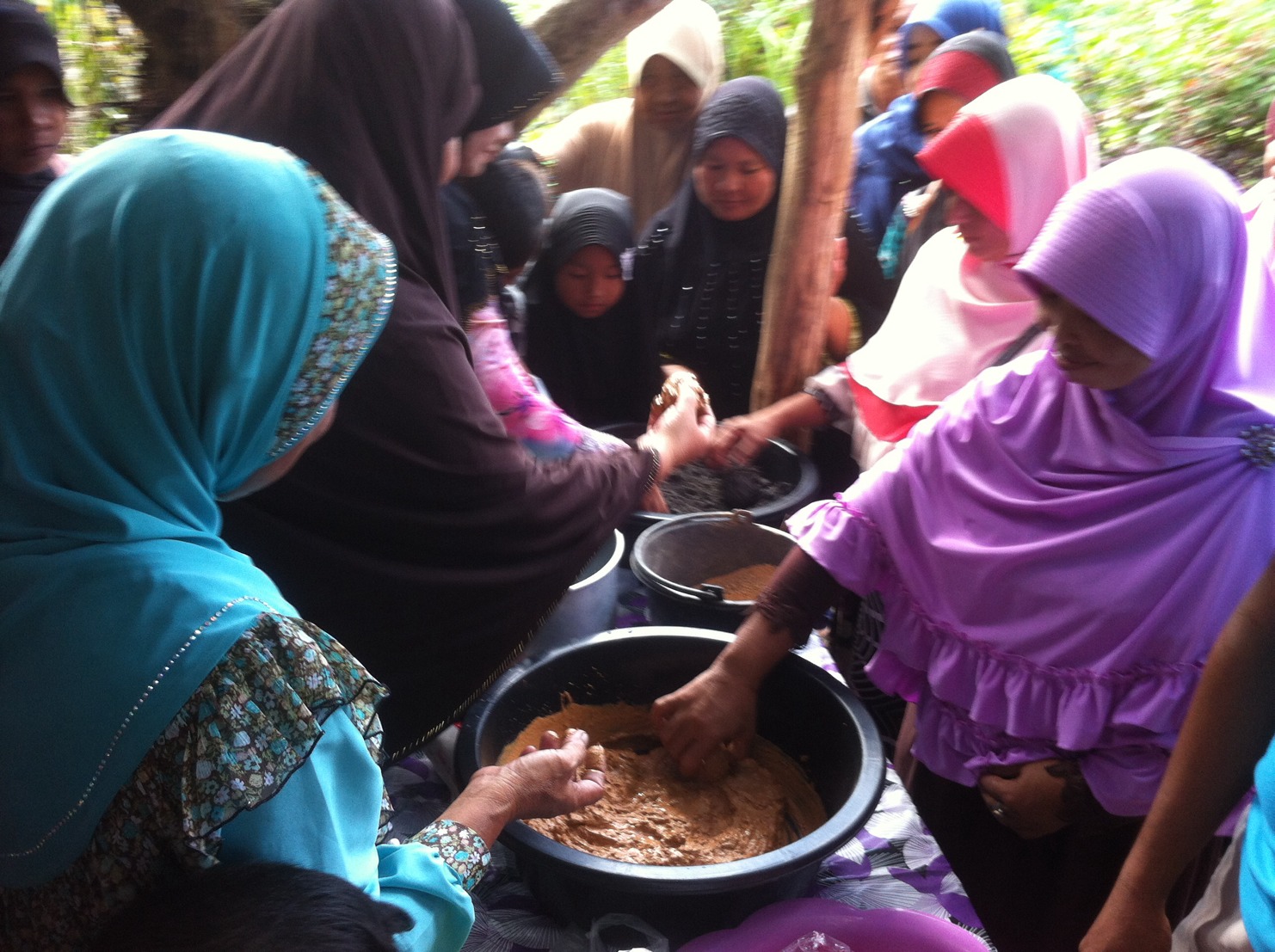 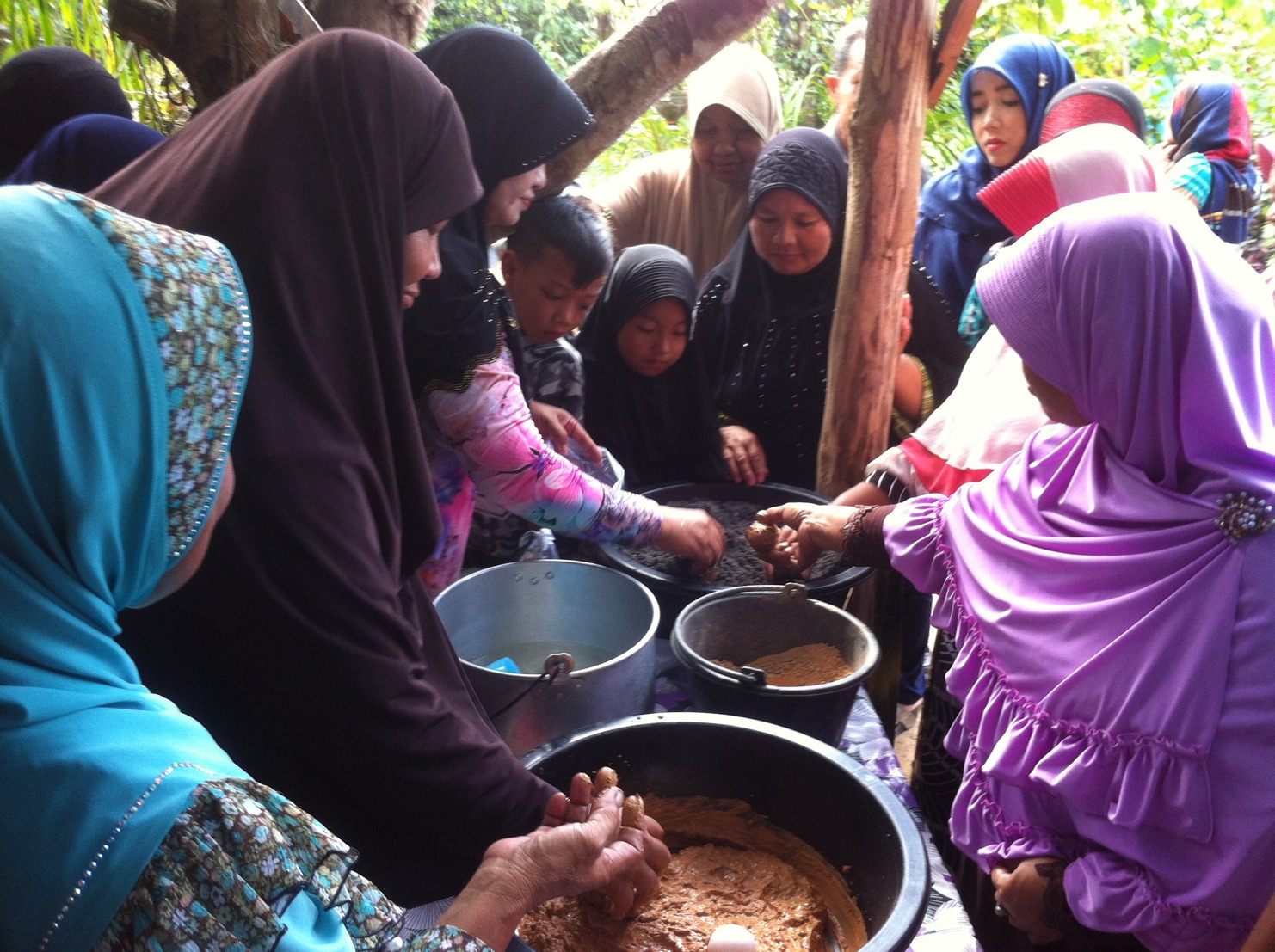 